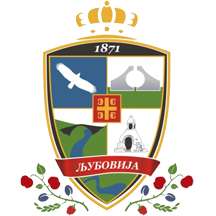 ОПШТИНА ЉУБОВИЈАВојводе Мишића 45, ЉубовијаКОНКУРСНА ДОКУМЕНТАЦИЈАЗА ЈАВНУ НАБАВКУ МАЛЕ ВРЕДНОСТИ– Услуге ресторана за потребе Општине Љубовија-ЈАВНА НАБАВКА број: ЈН 25/2017404-62/2017-01ЉУБОВИЈА, децембар 2017. годинеРепублика СрбијаОПШТИНА ЉУБОВИЈА- Председник општине--Комисија за јавну набавкуБрој: 404-62/2017-0107.12.2017. годинеВојводе Мишића 45Љ у б о в и ј аНа основу члана 39. и 61. Закона о јавним набавкама („Службени гласник РС“ бр. 124/12, 14/15, 68/15), члана 6. Правилника о обавезним елементима конкурсне документације у поступцима јавних набавки и начину доказивања испуњености услова („Службени гласник РС“ бр. 86/15), члана 37. Правилника о ближем уређивању поступка јавне набавке за директне буџетске кориснике у општини Љубовија („Службени лист општине Љубовија“, број 1/2016 и 4/2017), Одлуке о покретању поступка јавне набавке број 404-62/2017-01 од 04.12.2017. године и Решења о образовању Комисије за јавну набавку број 404-62/2017-01 од 04.12.2017. године, Комисија за јавну набавку припремила јеКОНКУРСНУ ДОКУМЕНТАЦИЈУза јавну набавку мале вредности –Услуге ресторана за потребе Општине Љубовија, поновљен поступак,   редни број ЈН 25/2017Конкурсна документација садржи:Конкурсна документација садржи укупно 38 странаI Општи подаци о набавци    Назив, адреса и интернет страница наручиоца: Oпштине Љубовија, Војводе Мишића 45, 15320 Љубовија, www.ljubovija.rs  Остали подаци о наручиоцу:Шифра делатности број: 8411Матични број: 07170513ПИБ: 101302050 Врста поступка: Предметна јавна набавка се спроводи у поступку јавне набавке мале вредности у складу са Законом и подзаконским актима којима се уређују јавне набавке.Предмет јавне набавке су угоститељске услуге за потребе  Општине Љубовија  Није резервисана јавна набавка.Контакт лице: Драган Павловић, тел. 015/561-411, факс 015/562-870, сваког радног дана (понедељак-петак) у периоду од 7 до 15 часова.II Подаци о предмету јавне набавкеОпис предмета набавке, назив и ознака из општег речника набавке: услуге ресторана за потребе Општине Љубовија, према спецификацији услуга и условима наведеним у даљем тексту конкурсне документације.Ознака из општег речника набавке: 55300000 – услуге ресторана и услуге послуживања храномПредмет набавке није обликован по партијама Процењена вредност јавне набавке:III Врста услуге, техничке карактеристике, квалитет, количина и опис услуга, начин спровођења контроле и обезбеђивање гаранције квалитета, рок извршења, евентуалне додатне услуге и сл.Предмет јавне набавке су угоститељске услуге, односно услуге ресторана за потребе гостију Општине Љубовија. Услуге ће се вршити на територији општине Љубовија. Угоститељски објекат мора испуњавати услове прописане Правилником о минималним техничким и санитарно хигијенским уссловима за уређење и опремање угоститељских објеката („Службени гласник Републике Србије“, број 41/2010).Ууслуге ће се вршити сукцесивно током периода на који је уговор закључен а у складу са потребама наручиоца. Извршење уговора о јавној набавци вршиће се максимално до износа средстава који је одређен за ове намене,  а најдуже до 30.04.2018. године.Услуге морају у погледу квалитета задовољавати важеће стандарде и одговарати захтевима наручиоца и задатим својствима и карактеристикама у Конкурсној документацији.  Наручилац  ће  одредити  свог  представника,  овлашћено  лице  за  праћење  и  контролу рада Извршиоца услуга, који ће контролисати квалитет и квантитет пружених услуга у складу са условима уговора и решавати све текуће проблеме у вези пружања услуга у складу са уговором. На основу чињеничног стања приликом вршења контроле, представник Наручиоца, уколико уочи неправилности даће рок Извршиоцу за отклањање истих.  Услуге ресторана Као јединица мере дата је порција или комад (без обзира на разлике у грамажи), како би понуде биле упоредиве. Понуда понуђача мора да садржи све тражене ставке из „Спецификације услуге“, у противном понуда је неодговарајућа.Понуђач са најповољнијом понудом, дужан је да приликом потписивања уговора достави свој мени (јеловник) са важећим ценама, који представља саставни део уговора.. Неопходно је да је понуђач у могућности да организује радне и свечане ручкове и вечере и да располаже простором за организовање прослава и ручкова. Радно време: сваког дана, најмање у периоду од  07,00h до 23,00 hИмајући у виду да се ради о набавци угоститељских услуга – услуга ресторана, чију је разноликост немогуће прецизно дефинисати и предвидети на годишњем нивоу, Наручилац задржава право да користи и услуге које нису наведене у спецификацији, према важећем ценовнику понуђача. Такође,  обзиром да се ради о набавци услуга чији је обим немогуће предвидети, понуђена цена служи као основ за поређење у оквиру критеријума најниже понуђене цене. Пружање угоститељских услуга ће се вршити сукцесивно до висине процењене вредности предметне набавке, почев од дана потписивања овог Уговора. Наручилац се не обавезује да ће за време трајања уговора искористити сву процењену количину, већ може наручити мање или веће количине у зависности од својих конкретних потреба.IV Услови за учешће у поступку јавне набавке из члана 75. и 76. Закона о јавним набавкама и упутство како се доказује испуњеност тих условаУ погледу обавезних услова, понуђач у поступку јавне набавке мора доказати:да је регистован код надлежног органа, односно уписан у одговарајући регистар (чл. 75. ст. 1. тач. 1) Закона),да он и његов законски заступник није осуђиван за неко од кривичних дела као члан организоване криминалне групе, да није осуђиван за кривична дела против привреде, кривична дела против животне средине, кривично дело примања или давања мита, кривично дело преваре (чл. 75. ст. 1. тач. 2) Закона), да је измирио доспеле порезе, доприносе и друге јавне дажбине у складу са прописима Републике Србије или стране државе када има седиште на њеној територији (чл. 75. ст. 1. тач. 4) Закона),да је поштовао обавезе које произлазе из важећих прописа о заштити на раду, запошљавању и условима рада, заштити животне средине, као и да нема забрану обављања делатности која је на снази у време подношења понуде (чл. 75. ст. 2. Закона).У погледу додатних услова, понуђач у поступку јавне набавке мора доказати:1)  да располаже довољним техничким и кадровским капацитетом: да угоститељски објекат понуђача располаже капацитетом најмање 70 места за седење у затвореном простору;да је понуђач у могућности да организује радне и свечане ручкове и вечере;да је у угоститељском објекту запослено (на одређено или неодређено време) минимум 3 (три) радника обучених за извршење предметне услуге.Упутство како се доказује испуњеност услова из члана 75. и 76. Закона о јавним набавкама Испуњеност обавезних услова (члан 75. став 1. тачке 1)-4) Закона) понуђач, у складу са чланом 77. став 4. Закона о јавним набавкама, доказује писаном изјавом датом под пуном материјалном и кривичном одговорношћу. Образац Изјаве је саставни елемент конкурсне документације (Образац 2 и 2а конкурсне документације). Испуњеност услова из члана 75. став 2. Закона, понуђач доказује достављањем потписане и оверене Изјаве о поштовању обавеза које произлазе из важећих прописа о заштити на раду, запошљавању и условима рада, заштити животне средине и непостојању забране обављања делатности која је на снази у време подношења понуде (дата Изјава представља саставни елемент конкурсне документације, Образац 3). Испуњеност додатних услова понуђач доказује писаном изјавом датом под пуном материјалном и кривичном одговорношћу. Образац Изјаве је саставни елемент конкурсне документације (Образац 4 конкурсне документације). Обзиром да понуђач доставља изјаву из члана 77. став 4. Закона о јавним набавкама, наручилац може пре доношења одлуке о додели уговора, да захтева од понуђача чија је понуда оцењена као најповољнија да достави копију захтеваних доказа о испуњености обавезних услова, а може и да затражи на увид оригинал или оверену копију свих или појединих доказа о испуњености обавезних и додатних услова. Наручилац доказе може да затражи и од осталих понуђача.Ако понуђач у року од пет дана не достави захтеване доказе на претходно описан начин, наручилац ће његову понуду одбити као неприхватљиву.У случају да се наручилац определи да пре доношења одлуке о додели уговора захтева од најповољнијег понуђача достављање доказа о испуњености обавезних услова, понуђач исте доказује подношењем следећих докумената:Услов из чл. 75. ст. 1. тач. 1) Закона Доказ: Правна лица: Извод из регистра Агенције за привредне регистре, односно извод из регистра надлежног привредног суда; Предузетници: Извод из регистра Агенције за привредне регистре, односно извод из одговарајућег регистра.Услов из чл. 75. ст. 1. тач. 2) Закона Доказ: Правна лица: 1) Извод из казнене евиденције, односно уверењe Основног суда на чијем подручју се налази седиште домаћег правног лица, односно седиште представништва или огранка страног правног лица, којим се потврђује да правно лице није осуђивано за кривична дела против привреде, кривична дела против животне средине, кривично дело примања или давања мита, кривично дело преваре Напомена: Уколико уверење Основног суда не обухвата податке из казнене евиденције за кривична дела која су у надлежности редовног кривичног одељења Вишег суда, потребно је поред уверења Основног суда доставити и уверење Вишег суда на чијем подручју је седиште домаћег правног лица, односно седиште представништва или огранка страног правног лица, којом се потврђује да правно лице није осуђивано за кривична дела против привреде и кривично дело примања мита; 2) Извод из казнене евиденције Посебног одељења за организовани криминал Вишег суда у Београду, којим се потврђује да правно лице није осуђивано за неко од кривичних дела организованог криминала; 3) Извод из казнене евиденције, односно уверење надлежне полицијске управе МУП-а, којим се потврђује да законски заступник понуђача није осуђиван за кривична дела против привреде, кривична дела против животне средине, кривично дело примања или давања мита, кривично дело преваре и неко од кривичних дела организованог криминала (захтев се може поднети према месту рођења или према месту пребивалишта законског заступника). Уколико понуђач има више законских заступника дужан је да достави доказ за сваког од њих.  Предузетници и физичка лица: Извод из казнене евиденције, односно уверење надлежне полицијске управе МУП-а, којим се потврђује да није осуђиван за неко од кривичних дела као члан организоване криминалне групе, да није осуђиван за кривична дела против привреде, кривична дела против животне средине, кривично дело примања или давања мита, кривично дело преваре (захтев се може поднети према месту рођења или према месту пребивалишта).Доказ не може бити старији од два месеца пре отварања понуда. Услов из чл. 75. ст. 1. тач. 4) Закона Доказ: Уверење Пореске управе Министарства финансија да је измирио доспеле порезе и доприносе и уверење надлежне управе локалне самоуправе да је измирио обавезе по основу изворних локалних јавних прихода или потврду надлежног органа да се понуђач налази у поступку приватизације. Доказ не може бити старији од два месеца пре отварања понуда.Понуђачи који су регистровани у Регистру понуђача који води Агенција за привредне регистре не достављају доказе о испуњености услова из члана 75. ст. 1. тач. 1) до 4) ЗЈН, сходно чл. 78. ЗЈН.	Понуђач није дужан да доставља доказе који су јавно доступни на интернет страницама надлежних органа и то:доказ из члана 75. став 1. тачка 1) ЗЈН понуђачи који су регистровани у регистру који води Агенција за привредне регистре не морају да доставе, јер је јавно доступан на интернет стреници Агенције за привредне регистре - www.apr.gov.rs . Наручилац задржава право да непосредно изврши проверу свих података из обавезних услова уколико сматра да је то неопходно. Понуђач је дужан да за подизвођаче достави доказе о испуњености обавезних услова из члана 75. став 1. тач 1) до 4) Закона о јавним набавкама. Понуду може поднети група понуђача. Сваки понуђач из групе понуђача мора да испуни обавезне услове из члана 75. став 1. тач. 1) до 4) Закона.V Критеријум за доделу уговораКритеријум за доделу уговораИзбор најповољније понуде наручилац ће извршити применом критеријума ,,најнижа понуђена цена“. Приликом оцене понуда као релевантна узимаће се укупна понуђена цена (са свим ставкама из спецификације услуга) без ПДВ-а.Елементи критеријума, односно начин на основу којих ће наручилац извршити доделу уговора у ситуацији када постоје две или више понуда са истом понуђеном ценомУколико две или више понуда имају исту најнижу понуђену цену, као најповољнија биће изабрана понуда оног понуђача који је понудио дужи рок плаћања, а ако је и рок плаћање исти, као најповљнија биће изабрана понуда која садржи дужи период важења понуде. Уколико ни након примене горе наведеног резервног елемента критеријума није могуће донети одлуку о додели уговора, наручилац ће уговор доделити понуђачу који буде извучен путем жреба. Наручилац ће писмено обавестити све понуђаче који су поднели понуде о датуму када ће се одржати извлачење путем жреба. Жребом ће бити обухваћене само оне понуде које имају једнаку најнижу понуђену цену, исти рок испоруке и исти рок плаћања. Извлачење путем жреба наручилац ће извршити јавно, у присуству понуђача, и то тако што ће називе понуђача исписати на одвојеним папирима, који су исте величине и боје, те ће све те папире ставити у провидну кутију одакле ће извући само један папир. Понуђачу чији назив буде на извученом папиру ће бити додељен уговор. Понуђачима који не присуствују овом поступку, наручилац ће доставити записник извлачења путем жреба.VI Упутство понуђачима како да сачину понуду Подаци о језику на коме понуда мора бити састављена Понуда мора бити састављена на српском језику.Посебни захтеви у погледу начина сачињавања понуде и попуњавања образаца Понуђач је дужан да, на начин дефинисан конкурсном документацијом, попуни, овери печатом и потпише све обрасце из конкурсне документације.  Обрасце Понуђач мора попунити читко, односно дужан је уписати податке у, за њих предвиђена празна поља или заокружити већ дате елементе у обрасцима, тако да обрасци буду у потпуности попуњени, а садржај јасан и недвосмилен. Допуштено је електронско попуњавање образаца (на рачунару).На сваком обрасцу конкурсне документације је наведено ко је дужан да образац овери печатом и потпише и то: - Уколико понуду подноси понуђач који наступа самостално, сваки образац мора бити оверен и потписан од стране овлашћеног лица понуђача; - Уколико понуду подноси понуђач који наступа са подизвођачем, обрасци који се односе на подизвођаче могу бити оверени и потписани од стране овлашћеног лица понуђача или од стране овлашћеног лица подизвођача, изузев Изјаве о испуњавању услова из чл. 75. Закона која мора бити потписана од стране овлашћеног лица подизвођача и оверена печатом. - Уколико понуду подноси група понуђача, обрасци који се односе на члана групе могу бити оверени и потписани  од стране овлашћеног лица овлашћеног члана групе понуђача или овлашћеног лица члана групе понуђача (изузев Изјаве о испуњавању услова из чл. 75. став 1. Закона, Изјаве о поштовању обавеза из члана 75. став 2. Закона и Изјаве о независној понуди које морају бити потписане и оверене печатом од стране сваког понуђача из групе понуђача).Обрасце који су у конкретном случају непримењиви, понуђач није дужан да попуни, као ни да овери и потпише. Понуда се сачињава у писаном облику, у једном примерку, у затвореној коверти, на обрасцу из Конкурсне документације и мора бити јасна и недвосмислена, читко попуњена и оверена и потписана од стране овлашћеног лица понуђача (лице овлашћено за заступање).Понуда мора да садржи:Оверен и потписан Образац понуде – Образац 1 Оверену и потписану Изјаву о испуњавању услова из члана 75. став 1. Закона – Образац 2,Оверену и потписану Изјаву подизвођача о испуњавању услова из члана 75. Закона (у случају да понуђач наступа са подизвођачем) – Образац 2а, Оверену и потписану Изјаву о испуњавању услова из члана 75. став 2. Закона – Образац 3,Оверен и потписан Образац Изјаве о испуњавању услова из члана 76. Закона – Образац 4 Оверен и потписан Образац структуре цене са упутством како да се попуни – Образац 5 Оверен и потписан Модел уговора – Образац 6 Оверен и потписан Образац трошкова припреме понуде (достављање овог обрасца није обавезно) – Образац 7,Оверен и потписан Образац изјаве о независној понуди – Образац 8,Оверен и потписан Образац изјаве о достављању менице за добро извршење посла – Образац 9 Споразум учесника о заједничком подношењу понуде (у случају подношења заједничке понуде).Понуде се подносе у затвореној коверти са назнаком „Понуда – НЕ ОТВАРАТИ – Јавна набавка услуга ресторана за потребе Општине Љубовија, редни број ЈН 25/2017“. Понуђач је дужан да на коверти назначи назив, адресу, телефон и контакт особу. Понуде се достављају путем поште или лично сваког радног дана 07,00 -15,00 часова, на адресу Наручиоца – Oпштине Љубовија, Војводе Мишића 45, 15320 Љубовија.Крајњи рок за подношење понуда је 15.12.2017. године до 12,00 часова.Понуде које стигну после рока наведеног у претходном ставу сматраће се неблаговременим. Ако је поднета неблаговремена понуда, наручилац ће је по окончању поступка отварања вратити неотворену понуђачу, са назнаком да је понуда поднета неблаговремено.Место, време и начин отварања понудаЈавно отварање понуда обавиће се дана 15.12.2017. у 12,30 часова у просторијама Oпштине Љубовија, Војводе Мишића 45, Љубовија, уз присуство овлашћених представника понуђача. Поступак отварања понуда спроводи Комисија образована решењем Наручиоца.Представници понуђача који присуствују јавном отварању понуда, морају да доставе Комисији заведено и оверено овлашћење за учешће у поступку отварања предметне јавне набавке, у противном наступају као јавност и не могу предузимати активне радње у поступку (потписивање записника, истицање приговора и др). Обавештење о могућности да понуђач може да поднесе понуду за једну или више партија и упутство о начину на који понуда мора да буде поднета, уколико је предмет јавне набавке обликован у више партијаПредмет јавне набавке није обликован по партијама.Понуда са варијантама	Понуда са варијантама није дозвољена.Начин измене, допуне и повлачења понуде понуде Понуђач може да измени, допуни или повуче понуду писаним обавештењем пре истека рока за подношење понуда.Свако обавештење о изменама, допунама или опозиву понуде се подноси у засебној затвореној коверти, на исти начин на који се доставља понуда, са назнаком “Измена понуде”, „Допуна понуде“, “Опозив понуде” или „Измена и допуна понуде“  за Јавну набавку  25/2017 – Набавка услуга ресторана за потребе Општине Љубовија, (НЕ ОТВАРАТИ). Понуђач је дужан да на коверти назначи назив, адресу, телефон и контакт особу. Измена или повлачење понуде се доставља путем поште или лично сваког радног дана 07,00 - 15,00 часова, на адресу Наручиоца – Oпштина Љубовија, Војводе Мишића 45, 15320 Љубовија.Понуда не може бити измењена после истека рока за подношење понуда.Уколико се измена понуде односи на понуђену цену, цена мора бити изражена у динарском износу, а не у процентима.Понуда са подизвођачем - захтев да понуђач, уколико ангажује подизвођача, наведе у својој понуди проценат укупне вредности набавке који ће поверити подизвођачу, део предмета набавке који ће извршити преко подизвођача, као и правила поступања наручиоца у случају да се доспела потраживања преносе директно подизвођачуПонуђач је дужан да у понуди наведе да ли ће извршење јавне набавке делимично поверити подизвођачу и да наведе у својој понуди, проценат укупне вредности набавке који ће поверити подизвођачу, а који не може бити већи од 50 % као и део предмета набавке који ће извршити преко подизвођача.Ако понуђач у понуди наведе да ће делимично извршење набавке поверити подизвођачу, дужан је да наведе назив подизвођача, а уколико уговор између наручиоца и понуђача буде закључен, тај подизвођач ће бити наведен у уговору.Понуђач је дужан да наручиоцу, на његов захтев, омогући приступ код подизвођача ради утврђивања испуњености услова.Понуђач је дужан да за подизвођаче достави доказе о испуњености обавезних услова из члана 75. став 1. тач 1) до 4) Закона о јавним набавкама.Понуђач у потпуности одговара наручиоцу за извршење обавеза из поступка јавне набавке, односно за извршење уговорних обавеза, без обзира на број подизвођача.Наручилац може на захтев подизвођача и где природа предмета набавке то дозвољава пренети доспела потраживања директно подизвођачу, за део набавке која се извршава преко тог подизвођача.Добављач не може ангажовати као подизвођача лице које није навео у понуди. Добављач може ангажовати као подизвођача лице које није навео у понуди, ако је на страни подизвођача након подношења понуде настала трајнија неспособност плаћања, ако то лице испуњава све услове одређене за подизвођача и уколико добије претходну сагласност наручиоца.Заједничка понуда - обавештење о томе да је саставни део заједничке понуде споразум којим се понуђачи из групе међусобно и према наручиоцу обавезују на извршење јавне набавкеПонуду може поднети група понуђача. Сваки понуђач из групе понуђача мора да испуни обавезне услове из члана 75. став 1. тач. 1) до 4) Закона, а додатне услове испуњавају заједно, осим ако наручилац из оправданих разлога не одреди другачије.Саставни део заједничке понуде је споразум којим се понуђачи из групе међусобно и према наручиоцу обавезују на извршење јавне набавке, а који обавезно садржи податке о који обавезно садржи податке из члана 81. ст. 4. тач. 1) до 2) Закона и то:  податке о члану групе који ће бити носилац посла, односно који ће поднети понуду и који ће заступати групу понуђача пред наручиоцем, опис послова сваког од понуђача из групе понуђача у извршењу уговора.У складу са чланом 81. став 5. Закона, споразумом је потребно уредити и регулисати следећа питања, односно навести податке о:понуђачу који ће у име групе потписивати образце из конкурсне документације,понуђачу који ће у име групе понуђача потписати уговор, понуђачу који ће у име групе понуђача дати средство обезбеђења, понуђачу који ће издати рачун, рачуну на који ће бити извршено плаћање.Наручилац не може од групе понуђача да захтева да се повезују у одређени правни облик како би могли да поднесу заједничку понуду.Понуђачи који поднесу заједничку понуду одговарају неограничено солидарно према наручиоцу.Измене и допуне конкурсне документацијеАко у року предвиђеном за подношење понуде измени или допуни конкурсну документацију, Наручилац ће без одлагања те измене или допуне објавити на Порталу јавних набавки и сајту www.ljubovija.rs  на коме је објављена и конкурсна документација. Понуде се припремају у складу са конкурсном документацијом и изменама и допунама конкурсне документације. Измене и допуне конкурсне документације важиће само уколико су учињене у писаној форми. Усмене изјаве или изјаве дате на било који други начин од стране Наручиоца, неће ни у ком погледу обавезивати Наручиоца. У случају измене или допуне конкурсне документације од стране наручиоца осам или мање дана пре истека рока за подношење понуда, наручилац ће продужити рок за подношење понуда.Самостално подношење понуде Понуђач може да поднесе само једну понуду, односно понуду може поднети понуђач који наступа самостално.Понуђач који је самостално поднео понуду, не може истовремено да учествује у заједничкој понуди или као подизвођач, нити исто лице може учествовати у више заједничких понуда. Наручилац је дужан да одбије све понуде које су поднете супротно наведеној забрани. Начин и услови плаћања, рок вршења услуге и рок важења понудеПлаћање се врши уплатом на рачун понуђача (извршиоца услуге), у року од максимално 45 дана од завршетка посла и испостављања рачуна. Понуђачу није дозвољено да захтева аванс.Услуга се врши најкасније до 30.04.2018. године почев од дана потписивања уговора Рок важења понуде је минимум 60 дана од дана јавног отварања понуда 	У случају да понуђач наведе краћи рок важења понуде, понуда ће бити одбијена, као неодговарајућа.У случају истека рока важења понуде, наручилац је дужан да у писаном облику затражи од понуђача продужење рока важења понуде. Понуђач који прихвати захтев за продужење рока важења понуде не може мењати понуду.Валута и цена у понудиЦене у понуди се исказују у динарима, без пореза на додату вредност (ПДВ) и са ПДВ-ом, као и са урачунатим свим трошковима које понуђач има у реализацији предметне јавне набавке.За оцену понуде узимаће се у обзир укупна понуђена цена без пореза на додату вредност.Цене које понуди понуђач биће фиксне током извршења уговора и могу се изменити само ако у току реализације Уговора дође до општег раста потрошачких цена у Републици Србији за више од 10% и уз сагласност Наручиоца. Цене не могу бити веће од оних у важећем ценовнику који се доставља Наручиоцу, након повећања цена.Ако је у понуди исказана неуобичајено ниска цена, наручилац ће поступити у складу са чланом 92. Закона о јавним набавкама.Подаци о врсти, садржини, начину подношења, висини и роковима обезбеђења испуњења обавеза понуђачаИзабрани понуђач је дужан да приликом потписивања уговора или најкасније 3 (три) дана од потписавања достави бланко сопствену меницу за добро извршење посла у износу од 10% процењене вредности (без ПДВ-а), са попуњеним и овереним меничним овлашћењем и роком важења 20 дана дужим од уговореног рока за извршење посла. Меница мора бити безусловна и платива на први позив, са клаузулом „без протеста“. Ако се за време трајања уговора промене рокови за извршење уговорне обавезе, средство обезбеђења за добро извршење посла мора да се продужи. Уз меницу за добро извршење посла мора бити достављена и оверена копија картона депонованих потписа, издатог од стране пословне банке. Картон депонованих потписа који се прилаже мора да буде издат од пословне банке коју понуђач наводи у меничном овлашћењу – писму.Потребно је уз меницу доставити и потврду да је меница евидентирана у регистру меница и овлашћења који води НБС (попуњен захтев за регистрацију менице). Меница треба да буду оверена печатом и потписана од стране лица овлашћеног за заступање у десном доњем углу на претпоследњој линији. Потпис овлашћеног лица на меници и меничном овлашћењу – писму мора бити идентичан са потписом или потписима са картона депонованих потписа. У случају промене лица овлашћеног за заступање менично овлашћење – писмо остаје на снази. По извршењу свих уговорних обавеза понуђача средства финансијског обезбеђења ће бити враћена.Поверљиви подаци Предметна набавка не садржи поверљиве информације које наручилац ставља на располагање.Додатне информације и појашњења Заинтересовано лице може, у писаном облику, тражити од Наручиоца додатне информације или појашњења у вези са припремањем и подношењем понуде, најкасније пет дана пре истека рока за подношење понуде, при чему може да укаже и на евентуално уочене недостатке и неправилности у конкурсној документацији. Особа за контакт је Драган Павловић, телефон 015/561-411, факс 015/562-870, сваког радног дана 07.00 – 15.00 часова.Наручилац ће у року од 3 (три) дана од дана пријема захтева за додатним информацијама или појашњењима конкурсне документације, одговор објавити на Порталу јавних набавки и на својој интернет страници.Тражење додатних информација или појашњења телефоном није дозвољено.Комуникација Комуникација се у поступку јавне набавке и у вези са обављањем послова јавних набавки одвија писаним путем, односно путем поште, електронске поште или факсом.Ако је документ из поступка јавне набавке достављен од стране наручиоца или понуђача путем електронске поште или факсом, страна која је извршила достављање дужна је да од друге стране захтева да на исти начин потврди пријем тог документа, што је друга страна дужна и да учини када је то неопходно као доказ да је извршено достављање.Додатна објашњења од понуђача после отварања понуда, контрола код понуђача и подизвођача Наручилац може писаним путем да захтева од понуђача додатна објашњења која ће му помоћи при прегледу, вредновању и упоређивању понуда, а може да врши и контролу (увид) код понуђача,  односно његових подизвођача. Наручилац може, уз сагласност понуђача, да изврши исправке рачунских грешака уочених приликом разматрања понуде по окончаном поступку оварања понуда. У случају разлике између јединичне и укупне јединичне цене, меродавна је јединична цена. Ако се понуђач не сагласи са исправком рачунских грешака, Наручилац ће његову понуду одбити као неприхватљиву.Ако наручилац оцени да понуда садржи неуобичајено ниску цену, дужан је да од понуђача захтева детаљно образложење свих њених саставних делова које сматра меродавним, а нарочито наводе у погледу економике начина градње, производње или изабраних техничких решења, у погледу изузетно повољних услова који понуђачу стоје на располагању за извршење уговора или у погледу оригиналности производа, услуга или радова које понуђач нуди. Неуобичајено ниска цена у смислу овог закона је понуђена цена која значајно одступа у односу на тржишно упоредиву цену и изазива сумњу у могућност извршења јавне набавке у складу са понуђеним условима. Разлози због којих понуда може бити одбијена Наручилац може одбити понуду уколико поседује доказ да је понуђач у претходне три године пре објављивања позива за подношење понуда у поступку јавне набавке:поступао супротно забрани из члана 23. и 25. Закона о јавним набавкама;учинио повреду конкуренције;доставио неистините податке у понуди или без оправданих разлога одбио да закључи уговор о јавној набавци, након што му је уговор додељен,одбио да достави доказе и средства обезбеђења на ша се у понуди обавезао.Наручилац може да одбије понуду уколико поседује доказ који потврђује да понуђач није испуњавао своје обавезе по раније закљученим уговорима о јавним набавкама који су се односили на исти предмет набавке, за период од претходне три године пре објављивања позива за подношење понуда. Доказ може бити: правоснажна судска одлука или коначна одлука другог надлежног органа;исправа о реализованом средству обезбеђења испуњења обавеза у поступку јавне набавке или испуњења уговорних обавеза;исправа о наплаћеној уговорној казни;рекламације потрошача, односно корисника, ако нису отклоњене у уговореном року;извештај надзорног органа о изведеним радовима који нису у складу са пројектом, односно уговором;изјава о раскиду уговора због неиспуњења битних елемената уговора дата на начин и под условима предвиђеним законом којим се уређују облигациони односи;доказ о ангажовању на извршењу уговора о јавној набавци лица која нису означена у понуди као подизвођачи, односно чланови групе понуђача;други одговарајући доказ примерен предмету јавне набавке, који се односи на испуњење обавеза у ранијим поступцима јавне набавке или по раније закљученим уговорима о јавним набавкама.Наручилац може одбити понуду ако поседује правноснажну судску одлуку или коначну одлуку другог надлежног органа, која се односи на поступак који је спровео или уговор који је закључио и други наручилац акоје предмет јавне набавке истоврстан.Наручилац ће одбити понуду ако неприхватљива, тј. ако не испуњава услове дефинисане чланом 3. тачком 33) Закона о јавним набавкама.Прихватљива понуда је понуда која је благовремена, коју наручилац није одбио због битних недостатака, која је одговарајућа, која не ограничава, нити условљава права наручиоца или обавезе понуђача и која не прелази износ процењене вредности јавне набавке.На основу члана 106. Закона, наручилац ће одбити понуду ако садржи битне недостатке и то ако:понуђач не докаже да испуњава обавезне услове за учешће;2)	понуђач не докаже да испуњава додатне услове;3)	је понуђени рок важења понуде краћи од прописаног;4)	понуда садржи друге недостатке због којих није могуће утврдити стварну садржину понуде или није могуће упоредити је са другим понудама.Рок за доношење одлукеНаручилац ће одлуку о додели уговора донети најкасније у року од 10 дана од дана јавног отварања понуда.Захтев за заштиту права понуђача Захтев за заштиту права може да поднесе понуђач, односно заинтересовано лице, који има интерес за доделу уговора у конкретном поступку јавне набавке и који је претрпео или би могао да претрпи штету због поступања наручиоца противно одредбама Закона. Захтев за заштиту права подноси се наручиоцу, а копија се истовремено доставља Републичкој комисији. Захтев за заштиту права се доставља непосредно или препорученом пошиљком са повратницом. Захтев за заштиту права се може поднети у току целог поступка јавне набавке, против сваке радње наручиоца, осим уколико Законом није другачије одређено. О поднетом захтеву за заштиту права наручилац објављује обавештење на Порталу јавних набавки и на својој интернет страници, најкасније у року од 2 дана од дана пријема захтева.Уколико се захтевом за заштиту права оспорава врста поступка, садржина позива за подношење понуда или конкурсне документације, захтев ће се сматрати благовременим уколико је примљен од стране наручиоца најкасније 3 дана пре истека рока за подношење понуда, без обзира на начин достављања и уколико је подносилац захтева у складу са чланом 63. став 2. Закона указао наручиоцу на евентуалне недостатке и неправилности, а наручилац исте није отклонио.Захтев за заштиту права којим се оспоравају радње које наручилац предузме пре истека рока за подношење понуда, а након истека рока из претходног пасуса, сматраће се благовременим уколико је поднет најкасније до истека рока за подношење понуда.После доношења одлуке о додели уговора из чл. 108. Закона или одлуке о обустави поступка јавне набавке из чл. 109. Закона, рок за подношење захтева за заштиту права је 5 дана од дана објављивања одлуке на Порталу јавних набавки. Захтевом за заштиту права не могу се оспоравати радње наручиоца предузете у поступку јавне набавке ако су подносиоцу захтева били или могли бити познати разлози за његово подношење пре истека рока за подношење захтева, а подносилац захтева га није поднео пре истека тог рока. Ако је у истом поступку јавне набавке поново поднет захтев за заштиту права од стране истог подносиоца захтева, у том захтеву се не могу оспоравати радње наручиоца за које је подносилац захтева знао или могао знати приликом подношења претходног захтева. Захтев за заштиту права не задржава даље активности наручиоца у поступку јавне набавке у складу са одредбама 150. Закона.Наручилац може да одлучи да заустави даље активности у случају подношења захтева за заштиту права, при чему је дужан да у обавештењу о поднетом захтеву за заштиту права наведе да зауставља даље активности у поступку јавне набавке.Подносилац захтева је дужан да на рачун буџета Републике Србије уплати таксу у изнoсу од 60.000,00 динара на следећи начин:број рачуна: 840-30678845-06,шифра плаћања: 153 или 253,позив на број: 25-2017,сврха уплате: Такса за ЗЗП; назив наручиоца: Општина Љубовија; ЈН 25/2017;назив уплатиоца;корисник: буџет Републике Србије.Детаљно упутство о уплати таксе се може преузети са web адресе:http://www.kjn.gov.rs/ci/uputstvo-o-uplati-republicke-administrativne-takse.htmПоступак заштите права понуђача регулисан је одредбама чл. 138. - 167. Закона.Рок за закључење уговора Уговор о јавној набавци наручилац ће доставити понуђачу којем је додељен уговор у року од 8 дана од дана протека рока за подношење захтева за заштиту права из члана 149. Закона. Уколико је поднета само једна понуда наручилац може закључити уговор пре истека рока за подношење захтева за заштиту права, у складу са чланом 112. став 2. тачка 5) Закона.У случају да понуђач чија је понуда изабрана као најповољнија одбије да закључи уговор, наручилац може закључити уговор са првим следећим најповољнијим понуђачем.ОБРАЗАЦ 1 – ОБРАЗАЦ ПОНУДЕ ПОДАЦИ О ПОНУЂАЧУПОНУДУ ПОДНОСИ: ПОДАЦИ О ПОДИЗВОЂАЧУНапомена: Табелу „Подаци о подизвођачу“ попуњавају само они понуђачи који подносе  понуду са подизвођачем, а уколико има већи број подизвођача од места предвиђених у табели, потребно је да се наведени образац копира у довољном броју примерака, да се попуни и достави за сваког подизвођача.ПОДАЦИ О УЧЕСНИКУ У ЗАЈЕДНИЧКОЈ ПОНУДИПодаци о носиоцу посла у заједничкој понудиТабелу „Подаци о носиоцу посла  у заједничкој понуди“ попуњавају само они понуђачи који подносе заједничку понуду.  Подаци о учеснику у заједничкој понудиНапомена: Табелу „Подаци о учеснику у заједничкој понуди“ попуњавају само они понуђачи који подносе заједничку понуду, а уколико има већи број учесника у заједничкој понуди од места предвиђених у табели, потребно је да се наведени образац копира у довољном броју примерака, да се попуни и достави за сваког понуђача који је учесник у заједничкој понуди.ПОНУДА П О Н У Д АЗА ЈАВНУ НАБАВКУ:– Услуге ресторана за потребе Општине ЉубовијаБрој јавне набавке: 25/2017Број понуде: ___________________  	Датум понуде:_____. ______.2017.                    (заводни број понуђача)ВРЕДНОСТ ПОНУДЕ:РОК ИЗВРШЕЊА УСЛУГЕ:Услуга ће се вршити најдуже до 30.04.2018. године.Услуге ресторана ће се вршити у року од ____________час од захтава наручиоца (максимално 1 час).УСЛОВИ ПЛАЋАЊА:Плаћање се врши у року од _________ дана од пријема рачуна са спецификацијом извршених услуга  (максимално 45 дана). Понуђачу није дозвољено да захтева аванс.МЕСТО ВРШЕЊА УСЛУГЕУслуге се ће се вршити на адреси: _________________________________________________ ____________________________________________________ (адреса угоститељског објекта)ВАЖНОСТ ПОНУДЕ: _______ (минимум 60) дана од дана отварања понуде.ПОДАЦИ О ПРОЦЕНТУ УКУПНЕ ВРЕДНОСТИ НАБАВКЕ КОЈИ ЋЕ ПОВЕРИТИ ПОДИЗВОЂАЧУ И ДЕО ПРЕДМЕТА НАБАВКЕ КОЈИ ЋЕ ИЗВРШИТИ ПРЕКО ПОДИЗВОЂАЧА:/ табелу треба попунити само у случају подизвођача/НАПОМЕНА ПОНУЂАЧА: ________________________________________________________________________________________________________________________________________________________________________________________________________________________________________________________________________________________________________________________________________________________________________________________________________________________________________________________________________________________________________________________________________________________________________________________    Датум:                                                                                                           ____. ____. 2017. године                                                      Потпис овлашћеног  лица                                                                             М.П.           _______________________ОБРАЗАЦ 2 – ИЗЈАВА ПОНУЂАЧА О ИСПУЊАВАЊУ УСЛОВА ИЗ ЧЛ. 75. СТАВ 1 ЗАКОНА У ПОСТУПКУ ЈАВНЕ НАБАВКЕ МАЛЕ ВРЕДНОСТИУ складу са чланом 77. став 4. Закона о јавним набавкама („Службени гласник РС“ бр. 124/2012, 14/2015, 68/2015), под пуном материјалном и кривичном одговорношћу, као заступник понуђача, дајем следећуИ З Ј А В УПонуђач _________________________________________, са пословном седиштем у _____________________, улица ____________________________ бр. _____, испуњава обавезне услове дефинисане конкурсном документацијом у поступку јавне набавке мале вредности – услуге ресторана за потребе Општине Љубовија, редни број ЈН 25/2017, тј. услове наведене у члану 75. став 1. Закона о јавним набавкама („Службени гласник РС“ бр. 124/2012, 14/2015, 68/2015) и то:Понуђач је регистован код надлежног органа, односно уписан у одговарајући регистар;Понуђач и његов законски заступник није осуђиван за неко од кривичних дела као члан организоване криминалне групе, није осуђиван за кривична дела против привреде, кривична дела против животне средине, кривично дело примања или давања мита, кривично дело преваре;Понуђач је измирио доспеле порезе, доприносе и друге јавне дажбине у складу са прописима Републике Србије или стране државе када има седиште на њеној територији.	                               Потпис овлашћеног  лицаМесто: __________________                                                 Датум: _______2017. године                                                 M.П.         _______________________Напомена:Уколико понуду подноси група понуђача, Изјава мора бити потписана од стране овлашћеног лица сваког понуђача из групе понуђача и оверена печатом.ОБРАЗАЦ 2а – ИЗЈАВА ПОДИЗВОЂАЧА О ИСПУЊАВАЊУ УСЛОВА ИЗ ЧЛ. 75. ЗАКОНА У ПОСТУПКУ ЈАВНЕ НАБАВКЕ МАЛЕ ВРЕДНОСТИУ складу са чланом 77. став 4. Закона о јавним набавкама („Службени гласник РС“ бр. 124/2012, 14/2015, 68/2015), под пуном материјалном и кривичном одговорношћу, као заступник подизвођача, дајем следећуИ З Ј А В УПодизвођач _________________________________________, са пословном седиштем у _____________________, улица ____________________________ бр. _____, испуњава обавезне услове из члана 75. Закона о јавним набавкама („Службени гласник РС“ бр. 124/2012, 14/2015, 68/2015), односно услове дефинисане конкурсном документацијом у поступку јавне набавке мале вредности – Услуге ресторана за потребе Општине Љубовија, редни број ЈН 25/2017 и то:Подизвођач је регистован код надлежног органа, односно уписан у одговарајући регистар;Подизвођач и његов законски заступник није осуђиван за неко од кривичних дела као члан организоване криминалне групе, није осуђиван за кривична дела против привреде, кривична дела против животне средине, кривично дело примања или давања мита, кривично дело преваре;Подизвођач је измирио доспеле порезе, доприносе и друге јавне дажбине у складу са прописима Републике Србије или стране државе када има седиште на њеној територији,Подизвођач је поштовао обавезе које произлазе из важећих прописа о заштити на раду, запошљавању и условима рада, заштити животне средине и нема забрану обављања делатности која је на снази у време подношења понуде за предметну јавну набавку.	               Потпис овлашћеног  лицаМесто: __________________                                                 Датум: _______2017. године                                                 M.П.         _______________________Напомена:Уколико понуђач подноси понуду са подизвођачем, Изјава мора бити потписана од стране овлашћеног лица подизвођача и оверена печатом.ОБРАЗАЦ 3 - ИЗЈАВА О ПОШТОВАЊУ ОБАВЕЗА ИЗ ЧЛАНА 75. СТАВ 2. ЗАКОНА О ЈАВНИМ НАБАВКАМАУ вези члана 75. став 2. Закона о јавним набавкама („Службени гласник РС“ бр. 124/2012, 14/2015, 68/2015), као заступник понуђача дајем следећу И З Ј А В УПонуђач_________________________________________________________________(навести назив понуђача) у поступку јавне набавке мале вредности – услуге ресторана за потребе Општине Љубовија, редни број ЈН 25/2017, поштовао је обавезе које произлазе из важећих прописа о заштити на раду, запошљавању и условима рада, заштити животне средине и нема забрану обављања делатности која је на снази у време подношења понуда.          Датум 		              Понуђач_______________________                       М.П.                               ____________________Напомена: Уколико понуду подноси група понуђача, Изјава мора бити потписана од стране овлашћеног лица сваког понуђача из групе понуђача и оверена печатом.ОБРАЗАЦ 4 – ИЗЈАВА О ИСПУЊАВАЊУ УСЛОВА ИЗ ЧЛАНА 76. ЗАКОНА О              		                 ЈАВНИМ НАБАВКАМА У вези са чланом 76. Закона о јавним набавкама („Службени гласник РС“ бр. 124/2012, 14/2015, 68/2015), под пуном материјалном и кривичном одговорношћу, као заступник понуђача дајем следећу И З Ј А В УПонуђач_________________________________________________________________(навести назив понуђача) у поступку јавне набавке мале вредности – услуге ресторана за потребе Општине Љубовија, редни број ЈН 25/2017, испуњава додатне услове предвиђене Конкурсном документацијом и то:  располаже неопходним техничким и кадровским капацитетом: понуђач има капацитет ____________ места за седење у објекту у затвореном простору  (минимум 70 места за седење у затвореном простору);понуђач је у могућности да организује радне и свечане ручкове и вечере;у угоститељском објекту запослено је _______ радника обучених за извршење предметне услуге (на одређено или неодређено време, минимум 3 радника)	               Потпис овлашћеног  лицаДатум:                                                 ____. ____. 2017. године                                                 M.П.         _______________________ОБРАЗАЦ 5 – ОБРАЗАЦ СТРУКТУРЕ ЦЕНЕ СА УПУТСТВОМ КАКО ДА СЕ ПОПУНИ СПЕЦИФИКАЦИЈА УСЛУГА У првој празној колони уписује се јединична цена без ПДВ-а, у наредној јединична цена са ПДВ-ом, а у следећој укупна цена без ПДВ-а (јед. цена х количина) Укупно утврђена цена без ПДВ-а служиће као основ за вредновање понуда, а извршење уговора о јавној набавци вршиће се максимално до износа средстава који је одређен за ове намене, за партију 2. У _____________,_______ 2017. године								  Потпис овлашћеног лица						М.П                _______________________ОБРАЗАЦ 6 – МОДЕЛ УГОВОРА МОДЕЛ УГОВОРАО НАБАВЦИ УСЛУГА РЕСТОРАНА  ЗА ПОТРЕБЕ ОПШТИНЕ ЉУБОВИЈА	Закључен дана 		 2017. године  између:1. Општине Љубовија, улица Војводе Мишића бр. 45, 15320 Љубовија, ПИБ: 101302050, Матични број: 07170513, коју заступа председник општине Милован Ковачевић (у даљем тексту Наручилац) и  2.  __________________________________, ПИБ: ___________, Матични број: _____________, коју заступа _____________ (у даљем тексту: Извршилац).Опционо: чланови групе, односно подизвођачи 1. ________________________________________________________________________;2. ________________________________________________________________________; (у дата поља, унети податке за подизвођаче или учеснике у заједничкој понуди, уколико понуђач не наступа самостално)Основ уговора:ЈН број 25/2017 Број и датум Одлуке о додели уговора:_______________________(попуњава наручилац)Понуда изабраног понуђача бр. _________ од ____________2017. године.Члан 1.Уговорне стране констатују:да је Наручилац, на основу чл. 39. Закона о јавним набавкама („Сл. гласник РС“, број 124/12, 14/15, 68/15) и Правилника о обавезним елементима конкурсне документације у поступцима јавних набавки и начину доказивања испуњености услова („Сл. гласник РС“, број 86/2015), спровео поступак јавне набавке мале вредности - Услуге ресторана за потребе Општине Љубовија, редни број ЈН 25/2017;да је понуђач доставио понуду бр. ______ од ________ 2017. године (у даљем тексту: Понуда) која је саставни део овог уговора, заведена код Наручиоца, под бројем ______________од ___________2017. године (попуњава наручилац);да понуда у потпуности одговара условима из конкурсне документације.Предмет уговораЧлан 2.Предмет Уговора je набавка Услуга ресторана за потребе Општине Љубовија, према Спецификацији услуга  - Образац структуре цене, која чини саставни део овог уговора. Предметом из става 1 овог члана обухваћене су и услуге ресторана за потребе гостију Општине Љубовија у време одржавања традиционалних манифестација на територији општине Љубовија.	Наручилац задржава право да користи и услуге Извршиоца које нису наведене у спецификацији, према важећем ценовнику понуђача.Обавезе извршиоца услугеЧлан 3.Извршилац се обавезује да услуге које су предмет овог уговора врши професионално, у складу са важећим стандардима и захтевима Наручиоца, а према условима из Конкурсне документације и усвојеној Понуди заведеној код Понуђача под бројем ____________ од _________2017. године.	Извршилац гарантује да угоститељски објекат испуњава услове прописане Правилником о минималним техничким и санитарно хигијенским условима за уређење и опремање угоститељских објеката („Службени гласник Републике Србије“, број 41/2010) и Правилником о условима и начину обављања угоститељске делатности, начину пружања угоститељских услуга, разврставању угоститељских објеката и минимално техничким условима за уређење и опремање угоститељских објеката („Службени гласник Републике Србије“, 48/2012 и 58/2016).Цена и начин плаћањаЧлан 4.Вредност понуде износи _____________________________ без ПДВ-а (словима: ____________________________________________________________________односно ______________________ са обрачунатим ПДВ-ом.Извршилац ће услуге из члана 2 овог уговора, вршити по јединичним ценама наведеним у Понуди – Спецификацији услуга. Јединичне цене су фиксне и могу се изменити само ако у току реализације Уговора дође до општег раста потрошачких цена у Републици Србији за више од 10% и уз сагласност Наручиоца. Цене не могу бити веће од оних у важећем ценовнику који се доставља Наручиоцу, након повећања цена. Пружање услуга ресторана ће се вршити сукцесивно до висине процењене вредности предметне јавне набавке, почев од дана потписивања овог Уговора. Наручилац се не обавезује да ће за време трајања уговора искористити сву процењену вредност, већ може наручити мање или веће количине у зависности од својих конкретних потреба. Имајући у виду да се ради о набавци услуга ресторана, чију је разноликост немогуће прецизно дефинисати и предвидети на годишњем нивоу, Наручилац задржава право да користи и услуге ресторана које нису наведене у спецификацији, према важећем ценовнику понуђачаЧлан 5.Наручилац се обавезује да плаћање уговорене цене, врши на рачун Извршиоца  број: _______________________ код ____________________ банке, у року од _____ дана од достављања рачуна, са спецификацијом извршених услуга. 	Укупна вредност услуга у уговорном периоду не може прећи износ процењене вредности набавке, а у складу са средствима опредељеним финансијским планом за 2017. годину.	Обавезе које доспевају у наредној буџетској години биће реализоване највише до износа средстава која ће им за ту намену бити одобрена у тој буџетској години.Рок и место извршењаЧлан 6.Извршилац се обавезује да угоститељске услуге врши сукцесивно, на одреси Извршиоца, до реализације процењене вредности јавне набавке – 416.667,00 динара без ПДВ-а, а најдуже до 30.04. 2018. године, према потребама и динамици које одреди Наручилац. Услуге које су предмет овог уговора, Извршилац ће извршавати у року од __________часа од захтева Наручиоца.Након закључења Уговора, Наручилац ће одредити лице које ће вршити контролу вршења услуга и усклађеност са достављеним рачунима, односно спецификацијама. Средства финансијског обезбеђењаЧлан 7.Извршилац се обавезује да приликом потписивања уговора или најкасније 3 (три) дана од потписавања, као средство финансијског обезбеђења, преда наручиоцу бланко сопствену меницу за добро извршење посла у висини од 10% вредности уговора (без ПДВ-а), која мора бити безусловна и платива на први позив, са клаузулом „без протеста“, потписану и оверену печатом од стране овлашћеног лица, са попуњеним и овереним меничним овлашћењем, овереном фотокопијом картона депонованих потписа, копијом захтева за регистрацију менице као потврдом да је меница евидентирана у Регистру меница и овлашћења који води НБС и роком важења 20 дана дужим од уговореног рока за израду и предају пројектне документације.Ако се за време трајања уговора продуже рокови за извршење уговорне обавезе, средство обезбеђења за добро извршење посла мора да се продужи, за исти број дана за који ће бити продужен рок за извршење посла.Наручилац је овлашћен да наплати меницу за добро извршење посла у случају да Извршилац не изврши своје уговорне обавезе у погледу квалитета услуга израде пројектне документације, начина, услова и рока израде предвиђених овим уговором и осталих уговорних обавеза.Раскид уговораЧлан 8.	Свака уговорна страна има право на једнострани раскид Уговора у случају неиспуњења уговорних обавеза друге уговорне стране. 	Моментом пријема обавештења наступа доспелост уговорних обавеза.Остале одредбеЧлан 9.За све што није регулисано овим Уговором примењиваће се одредбе, Закона о облигационим односима и одредбе других позитивноправних прописа, обзиром на предмет Уговора.Члан 10.Уговорне стране ће сва евентуална спорна питања у тумачењу и примени овог Уговора решавати споразумно, а у случају спора надлежан је Привредни суд у Ваљеву. Члан 11.Уговор је сачињен сагласно вољи странака што исте потврђују својим потписима, a ступа на снагу даном потписивања обе уговорне стране.Члан 12.Уговор је сачињен у 6 (шест) истоветних примерака, од којих по 3 (три) примерка за сваку уговорну страну.          ЗА НАРУЧИОЦА:                                                                     ЗА ИЗВРШИОЦА:             ПРЕДСЕДНИК   ОПШТИНЕ ЉУБОВИЈА      Милован Ковачевић	                                                              ___________________Напомена:модел уговора понуђач мора да попуни, парафира све стране, овери печатом и потпише, чиме потврђује да прихвата елементе модела уговора! ОБРАЗАЦ 7 – ОБРАЗАЦ ТРОШКОВА ПРИПРЕМЕ ПОНУДЕ_____________________________________ Назив и адреса понуђача Место:_____________Датум:_____________У складу са чланом 88. став 1. Закона, понуђач __________________________________ (навести назив понуђача), доставља укупан износ и структуру трошкова припремања понуде, како следи у табели:ТРОШКОВИ ПРИПРЕМЕ ПОНУДЕ                                                                                   УКУПНО: ______________________		Трошкове припреме и подношења понуде сноси искључиво понуђач и не може тражити од наручиоца накнаду трошкова.У обрасцу трошкова припреме понуде могу бити приказани трошкови израде узорка или модела, ако су израђени у складу са техничким спецификацијама наручиоца и трошкови прибављања средства обезбеђења. Ако је поступак јавне набавке обустављен из разлога који су на страни наручиоца, наручилац је дужан да понуђачу надокнади трошкове израде узорка или модела, ако су израђени у складу са техничким спецификацијама наручиоца и трошкове прибављања средства обезбеђења, под условом да је понуђач тражио накнаду тих трошкова у својој понуди.Напомена: Испунити само у случају појаве горе наведених трошкова.	               Потпис овлашћеног  лицаДатум:                                                 ____. ____. 2017. године                                                 M.П.         _______________________ОБРАЗАЦ 8 – ИЗЈАВА О НЕЗАВИСНОЈ ПОНУДИ__________________________/ назив понуђача/__________________________/адреса понуђача /__________________________/датум изјаве/ИЗЈАВА О НЕЗАВИСНОЈ ПОНУДИ	На основу члана 26. Закона о јавним набавкама („Службени гласник РС“ бр. 124/2012, 14/2015, 68/2015) и на основу члана 16. Правилника о обавезним елементима конкурсне документације у поступцима јавних набавки и начину доказивања испуњености услова („Службени гласник РС“ бр. 86/2015) под пуном материјалном и кривичном одговорношћу изјављујемо да понуду за јавну набавку мале вредности услуга ресторана за потребе Општине Љубовија, редни број ЈН 25/2017, подносимо независно, без договора са другим понуђачима или заинтересованим лицима.  									        ПОНУЂАЧ            М.П. 		        ________________________          (потпис одговорног лица)Напомена: У случају постојања основане сумње у истинитост изјаве о независној понуди, наручулац ће одмах обавестити организацију надлежну за заштиту конкуренције. Организација надлежна за заштиту конкуренције, може понуђачу, односно заинтересованом лицу изрећи меру забране учешћа у поступку јавне набавке ако утврди да је понуђач, односно заинтересовано лице повредило конкуренцију у поступку јавне набавке у смислу закона којим се уређује заштита конкуренције. Мера забране учешћа у поступку јавне набавке може трајати до две године. Повреда конкуренције представља негативну референцу, у смислу члана 82. став 1. тачка 2. Закона.Уколико понуду подноси група понуђача, Изјава мора бити потписана од стране овлашћеног лица сваког понуђача из групе понуђача и оверена печатом.ОБРАЗАЦ 9 - ИЗЈАВА О ДОСТАВЉАЊУ МЕНИЦЕ ЗА ДОБРО ИЗВРШЕЊЕ ПОСЛА ________________________________________________ Назив и адреса понуђача Место:_____________Датум:_____________ИЗЈАВА О ДОСТАВЉАЊУ МЕНИЦЕ ЗА ДОБРО ИЗВРШЕЊЕ ПОСЛАПод пуном материјалном и кривичном одговорношћу изјављујемо да ћемо Наручиоцу, уколико нам додели Уговор за јавну набавку услуга ресторана за потребе Општине Љубовија,  редни број ЈН 25/2017, на дан закључења Уговора или најкасније 3 дана од закључења истог, доставити бланко сопствену меницу за добро извршење посла, регистровану код пословне банке, у износу од 10 % од укупне вредности уговора  без ПДВ-а, а у корист наручиоца, која треба да буде безусловна и платива на први позив са клаузулом „без протеста” и роком важења 20 дана дужим од рока за коначно извршење посла.	(м.п.)                     ПОНУЂАЧ                                                                                                    _______________________________                                                                                                    (потпис одговорног лица понуђача)Напомена: У случају да понуду подноси група понуђача, образац изјаве потписује овлашћени представник групе понуђача.ОБРАЗАЦ 10 - МЕНИЧНО ОВЛАШЋЕЊЕ ЗА ДОБРО ИЗВРШЕЊЕ ПОСЛАДУЖНИК: ____________________________________________ Седиште: _____________________________________________ Матични број: ________________________________________ Порески идентификациони број ПИБ: ___________________ Текући рачун: _________________________________________ Код банке:_____________________________________________ ИЗДАЈЕ МЕНИЧНО ОВЛАШЋЕЊЕ - ПИСМО- за корисника бланко сопствене менице –КОРИСНИК: Општина Љубовија, (Поверилац)                           Седиште: Љубовија, ул. Војводе Мишића 45Предајемо Вам 1 (једну) бланко сопствену меницу, серије __________________ и овлашћујемо Општину Љубовија, ул. Војводе Мишића 45, као повериоца, да предату меницу може попунити на износ од 10% (десет посто) од укупне процењене вредности уговора без ПДВ-а за ЈН 25/2017, Услуге ресторана за потребе Општине Љубовија, што номинално износи _______________ динара без ПДВ-а, а по основу гаранције за добро извршење посла. Рок важења ове менице мора бити 20 (двадесет) дана дужи од истека уговореног рока за израду и предају предметне пројектне документације.Овлашћујемо Општину Љубовија, ул. Војводе Мишића 45, као Повериоца, да у своју корист безусловно и неопозиво, «Без протеста» и трошкова, вансудски, може извршити наплату са свих рачуна Дужника. Овлашћујем банку код које имамо рачун да наплату-плаћање изврши на терет свих наших рачуна, а као и да поднети налог за наплату заведе у распоред чекања у случају да на рачуну уопште нема или нема довољно средстава или због поштовања приоритета у наплати са рачуна. Дужник се одриче права на повлачење овог овлашћења, на опозив овог овлашћења, на стављање приговора на задужење и на сторнирање по овом основу за наплату. Меница је важећа и у случају да дође до промене лица овлашћеног за заступање и располагање средствима на текућем рачуну Дужника, статусних промена, оснивања нових правних субјеката од стране Дужника. Меница је потписана од стране овлашћеног лица за заступање _____________________ (име и презиме) чији се потпис налази у картону депонованих потписа код наведене банке. На меници је стављен печат и потпис издаваоца менице-трасанта. Ово овлашћење сачињено је у 2 (два) истоветна примерка, од којих 1 (један) за Дужника, а 1 (један) за Повериоца.     Датум и место издавања 		М.П. 		                       Дужник - издавалац   овлашћења 						                                    менице ____________________________ 			                            ____________________________                        потпис овлашћеног лицаПоглављеНазив поглављаСтранаIОпшти подаци о јавној набавци3IIПодаци о предмету јавне набавке3IIIВрсте услуга, техничке карактеристике, квалитет, количина и опис услуга, рок извршења 4IVУслови за учешће у поступку јавне набавке из чл. 75. и 76. Закона и упутство како се доказује испуњеност тих услова7VКритеријум за доделу уговора9VIУпутство понуђачима како да сачине понуду10Образац 1Образац понуде 18Образац 2 Изјава понуђача о испуњености услова из члана 75. став 1. Закона24Образац 2аИзјава подизвођача о испуњености услова из члана 75.  Закона 25Образац 3Изјава о поштовању обавеза из члана 75. став 2. Закона26Образац 4 Изјава о испуњености услова из члана 76. Закона 27Образац 5 Образац структуре цене са упутством како да се попуни 28Образац 6 Модел уговора 32Образац 7 Образац трошкова припреме понуде35Образац 8Изјава о независној понуди36Образац 9Изјава о достављању менице за добро извршење посла 37Образац 10 Менично овлашћење за добро извршење посла 38РБНазив Ознака из општег речника набавкеПроцењена вредност (у дин. без ПДВ-а)1. Услуге  ресторана55300000 – услуге ресторана и услуге послуживања храном416.666,00Ред. бр.НазивЧорбеНазивЧорбеЈед. мереКол.1.Пилећа чорбаПилећа чорбапорција102.Телећа чорбаТелећа чорбапорција303.Рибља чорбаРибља чорбапорција8Ред, бр.НазивХлебНазивХлебЈед. мереКол.1.Хлеб белиХлеб беликришка700Ред. бр.НазивЈела са роштиљаЈед. мереЈед. мереКол.1.Крменадлепорцијапорција82.Ражњићи порцијапорција83.Пљескавицапорцијапорција104.Ћевапипорцијапорција405.Мешано месопорцијапорција406.Вешалица димљенапорцијапорција507..Пилеће шницлепорцијапорција20Ред. бр.НазивЈела по порухбиниЈед. мереЈед. мереКол.1.Бечка шницлапорцијапорција102.Карађорђева шницлапорцијапорција153.Телетина у сафтупорцијапорција10Ред. бр.НазивПечењеЈед. мереЈед. мереКол.1.Прасећекг.кг.202.Јагњећекг.кг.30Ред. бр.НазивРибаЈед. мереЈед. мереКол.1.Шаран димљен на роштиљупорцијапорција102.Шаран прженипорцијапорција83.Пастрмкапорцијапорција304.Сомовинапорцијапорција8Ред. бр.НазивСалатеЈед. мереЈед. мереКол.1.Купус салатапорцијапорција402.Српска салатапорцијапорција203.Шопска салатапорцијапорција404.Парадајз салатапорцијапорција150Ред. бр.НазивПиће - жестокоЈед. мереЈед. мереКол.1.Шљивовица0.03 л0.03 л102.Лозовача0.03 л0.03 л103.Виљамовка0.03 л0.03 л104.Вињак0.03 л0.03 л105.Пелинковац0.03 л0.03 л106.Виски0.03 л0.03 л107.Водка0.03 л0.03 л10Ред. бр.НазивВиноЈед. мереЈед. мереКол.1.Бело 1 л1 л102.Црно1 л1 л103.Бело 0.7 л0.7 л154.ЦрноО.7 лО.7 л15Ред. бр.НазивПивоЈед. мереЈед. мереКоличина1.Домаће0.5 л0.5 л602.Домаће0.33 л0.33 л403.Увозно0.33 л0.33 л40Ред. бр.НазивПиће - напициЈед. мереЈед. мереКол.1.Негазирани сок0.2 л0.2 л502.ЂусО.2 лО.2 л303.Кока кола или одгов.0.2 л0.2 л1504.Фанта или одгов.0.2 л0.2 л1005.Швепс или одгов.0.2 л0.2 л1006.Кисела вода0.2 л0.2 л1507.Кисела вода лл208.Негазирана вода0.2 л0.2 л2009.Чај0.2 ч0.2 ч2010.Еспресокомком2011.Нес кафакомком3012.Кафа домаћакомком100Ред. бр.НазивДезертЈед. мереЈед. мереКол.1.Палачинке са џемомпорцијапорција103.Палачинке са кремомпорцијапорција104.Воћна салатаком.ком.55.Чоколадни колачком.ком.30ОПШТИ ПОДАЦИ О ПОНУЂАЧУОПШТИ ПОДАЦИ О ПОНУЂАЧУНАЗИВ – ПУНО ПОСЛОВНО ИМЕ ПОНУЂАЧАСЕДИШТЕАДРЕСА СЕДИШТАМАТИЧНИ БРОЈ ПОНУЂАЧАШИФРА ДЕЛАТНОСТИНАЗИВ ДЕЛАТНОСТИПИБНАЗИВ БАНКЕ И БРОЈ РАЧУНАБРОЈ ТЕЛЕФОНА И ТЕЛЕФАКСА АДРЕСА ЕЛЕКТРОНСКЕ ПОШТЕ (е-mail)ИМЕ И ПРЕЗИМЕ ЛИЦА ОВЛАШЋЕНОГ ЗА ЗАСТУПАЊЕ И ЛИЦА ОВЛАШЋЕНОГ ЗА ПОТПИСИВАЊЕ УГОВОРАИМЕ И ПРЕЗИМЕ ЛИЦА ЗА КОНТАКТА) САМОСТАЛНО Б) СА ПОДИЗВОЂАЧЕМВ) КАО ЗАЈЕДНИЧКУ ПОНУДУОПШТИ ПОДАЦИ О ПОДИЗВОЂАЧУОПШТИ ПОДАЦИ О ПОДИЗВОЂАЧУНАЗИВ – ПУНО ПОСЛОВНО ИМЕ ПОДИЗВОЂАЧАСЕДИШТЕАДРЕСА СЕДИШТАМАТИЧНИ БРОЈ ПОДИЗВОЂАЧАШИФРА ДЕЛАТНОСТИНАЗИВ ДЕЛАТНОСТИПИБНАЗИВ БАНКЕ И БРОЈ РАЧУНАБРОЈ ТЕЛЕФОНА И ТЕЛЕФАКСА АДРЕСА ЕЛЕКТРОНСКЕ ПОШТЕ (е-mail)ОПИС И ОБИМ ПОВЕРЕНОГ ПОСЛАОПШТИ ПОДАЦИ О НОСИОЦУ ПОСЛА У ЗАЈЕДНИЧКОЈ ПОНУДИОПШТИ ПОДАЦИ О НОСИОЦУ ПОСЛА У ЗАЈЕДНИЧКОЈ ПОНУДИНАЗИВ – ПУНО ПОСЛОВНО ИМЕ НОСИОЦА ПОСЛА У ЗАЈЕДНИЧКОЈ ПОНУДЕИСЕДИШТЕАДРЕСА СЕДИШТАМАТИЧНИ БРОЈ ЧЛАНА ЗАЈЕД. ПОНУДЕШИФРА ДЕЛАТНОСТИНАЗИВ ДЕЛАТНОСТИПИБНАЗИВ БАНКЕ И БРОЈ РАЧУНАБРОЈ ТЕЛЕФОНА И ТЕЛЕФАКСА АДРЕСА ЕЛЕКТРОНСКЕ ПОШТЕ (е-mail)ОПИС И ОБИМ ПОВЕРЕНОГ ПОСЛАОПШТИ ПОДАЦИ О УЧЕСНИКУ У ЗАЈЕДНИЧКОЈ ПОНУДИОПШТИ ПОДАЦИ О УЧЕСНИКУ У ЗАЈЕДНИЧКОЈ ПОНУДИНАЗИВ – ПУНО ПОСЛОВНО ИМЕ ЧЛАНА ЗАЈЕДНИЧКЕ ПОНУДЕСЕДИШТЕАДРЕСА СЕДИШТАМАТИЧНИ БРОЈ ЧЛАНА ЗАЈЕД. ПОНУДЕШИФРА ДЕЛАТНОСТИНАЗИВ ДЕЛАТНОСТИПИБНАЗИВ БАНКЕ И БРОЈ РАЧУНАБРОЈ ТЕЛЕФОНА И ТЕЛЕФАКСА АДРЕСА ЕЛЕКТРОНСКЕ ПОШТЕ (е-mail)ОПИС И ОБИМ ПОВЕРЕНОГ ПОСЛА  (назив понуђача)(улица и број)(седиште)ВРЕДНОСТ ПОНУДЕ  (без ПДВ-а)                                     динараПДВ динара      УКУПНА ВРЕДНОСТ са ПДВ-ом (исказати са свим обрачунатим пратећим трошковима)                                      динара                                                                                       /навести део предмета набавке/_____ %____________________ динара без ПДВ                                                     I ЧОРБЕ                                                     I ЧОРБЕ                                                     I ЧОРБЕ                                                     I ЧОРБЕ                                                     I ЧОРБЕ                                                     I ЧОРБЕРед. бр.НазивНазивЈед. мереКол.Јединичнацена без ПДВ-аЈединична цена са ПДВ-омУкупно без ПДВ-а1.Пилећа чорбаПилећа чорбапорција102.Телећа чорбаТелећа чорбапорција303.Рибља чорбаРибља чорбапорција8                                                                    Укупно:                                                                    Укупно:                                                                    Укупно:                                                                    Укупно:                                                                    Укупно:                                                                    Укупно:                                                                    Укупно:                                                                    Укупно:II ХЛЕБII ХЛЕБII ХЛЕБII ХЛЕБII ХЛЕБII ХЛЕБII ХЛЕБII ХЛЕБРед, бр.НазивНазивЈед. мереКол.Јединичнацена без ПДВ-аЈединична цена са ПДВ-омУкупно без ПДВ-а1.Хлеб белиХлеб беликришка700                                                                          Укупно:                                                                          Укупно:                                                                          Укупно:                                                                          Укупно:                                                                          Укупно:                                                                          Укупно:                                                                          Укупно:	III ЈЕЛА СА РОШТИЉА	III ЈЕЛА СА РОШТИЉА	III ЈЕЛА СА РОШТИЉА	III ЈЕЛА СА РОШТИЉА	III ЈЕЛА СА РОШТИЉА	III ЈЕЛА СА РОШТИЉА	III ЈЕЛА СА РОШТИЉА	III ЈЕЛА СА РОШТИЉАРед. бр.НазивЈед. мереЈед. мереКол.Јединичнацена без ПДВ-аЈединична цена са ПДВ-омУкупно без ПДВ-а1.Крменадлепорцијапорција82.Ражњићи порцијапорција83.Пљескавицапорцијапорција104.Ћевапипорцијапорција405.Мешано месопорцијапорција406.Вешалица димљенапорцијапорција507..Пилеће шницлепорцијапорција20                                                                                                                     Укупно:                                                                                                                     Укупно:                                                                                                                     Укупно:                                                                                                                     Укупно:                                                                                                                     Укупно:                                                                                                                     Укупно:                                                                                                                     Укупно:IV ЈЕЛА ПО ПОРУЏБИНИIV ЈЕЛА ПО ПОРУЏБИНИIV ЈЕЛА ПО ПОРУЏБИНИIV ЈЕЛА ПО ПОРУЏБИНИIV ЈЕЛА ПО ПОРУЏБИНИIV ЈЕЛА ПО ПОРУЏБИНИIV ЈЕЛА ПО ПОРУЏБИНИIV ЈЕЛА ПО ПОРУЏБИНИРед. бр.НазивЈед. мереЈед. мереКол.Јединичнацена без ПДВ-аЈединична цена са ПДВ-омУкупно без ПДВ-а1.Бечка шницлапорцијапорција102.Карађорђева шницлапорцијапорција153.Телетина у сафтупорцијапорција10                                                                                                                     Укупно:                                                                                                                     Укупно:                                                                                                                     Укупно:                                                                                                                     Укупно:                                                                                                                     Укупно:                                                                                                                     Укупно:                                                                                                                     Укупно:	                     	V ПЕЧЕЊЕ	                     	V ПЕЧЕЊЕ	                     	V ПЕЧЕЊЕ	                     	V ПЕЧЕЊЕ	                     	V ПЕЧЕЊЕ	                     	V ПЕЧЕЊЕ	                     	V ПЕЧЕЊЕ	                     	V ПЕЧЕЊЕРед. бр.НазивЈед. мереЈед. мереКол.Јединичнацена без ПДВ-аЈединична цена са ПДВ-омУкупно без ПДВ-а1.Прасећекг.кг.202.Јагњећекг.кг.30                                                                                                                         Укупно:                                                                                                                         Укупно:                                                                                                                         Укупно:                                                                                                                         Укупно:                                                                                                                         Укупно:                                                                                                                         Укупно:                                                                                                                         Укупно:		                        VI РИБА		                        VI РИБА		                        VI РИБА		                        VI РИБА		                        VI РИБА		                        VI РИБА		                        VI РИБА		                        VI РИБАРед. бр.НазивЈед. мереЈед. мереКол.Јединичнацена без ПДВ-аЈединична цена са ПДВ-омУкупно без ПДВ-а1.Шаран димљен на роштиљупорцијапорција102.Шаран прженипорцијапорција83.Пастрмкапорцијапорција304.Сомовинапорцијапорција8                                                                                                                         Укупно:                                                                                                                         Укупно:                                                                                                                         Укупно:                                                                                                                         Укупно:                                                                                                                         Укупно:                                                                                                                         Укупно:                                                                                                                         Укупно:VII САЛАТЕVII САЛАТЕVII САЛАТЕVII САЛАТЕVII САЛАТЕVII САЛАТЕVII САЛАТЕVII САЛАТЕРед. бр.НазивЈед. мереЈед. мереКол.Јединичнацена без ПДВ-аЈединична цена са ПДВ-омУкупно без ПДВ-а1.Купус салатапорцијапорција402.Српска салатапорцијапорција203.Шопска салатапорцијапорција404.Парадајз салатапорцијапорција150                                                                                                                      Укупно:                                                                                                                      Укупно:                                                                                                                      Укупно:                                                                                                                      Укупно:                                                                                                                      Укупно:                                                                                                                      Укупно:                                                                                                                      Укупно:VIII ПИЋЕ ЖЕСТОКОVIII ПИЋЕ ЖЕСТОКОVIII ПИЋЕ ЖЕСТОКОVIII ПИЋЕ ЖЕСТОКОVIII ПИЋЕ ЖЕСТОКОVIII ПИЋЕ ЖЕСТОКОVIII ПИЋЕ ЖЕСТОКОVIII ПИЋЕ ЖЕСТОКОРед. бр.НазивЈед. мереЈед. мереКол.Јединичнацена без ПДВ-аЈединична цена са ПДВ-омУкупно без ПДВ-а1.Шљивовица0.03 л0.03 л102.Лозовача0.03 л0.03 л103.Виљамовка0.03 л0.03 л104.Вињак0.03 л0.03 л105.Пелинковац0.03 л0.03 л106.Виски0.03 л0.03 л107.Водка0.03 л0.03 л10                                                                                                                        Укупно:                                                                                                                        Укупно:                                                                                                                        Укупно:                                                                                                                        Укупно:                                                                                                                        Укупно:                                                                                                                        Укупно:                                                                                                                        Укупно:IX ВИНАIX ВИНАIX ВИНАIX ВИНАIX ВИНАIX ВИНАIX ВИНАIX ВИНАРед. бр.НазивЈед. мереЈед. мереКол.Јединичнацена без ПДВ-аЈединична цена са ПДВ-омУкупно без ПДВ-а1.Бело 1 л1 л102.Црно1 л1 л103.Бело 0.7 л0.7 л154.ЦрноО.7 лО.7 л15                                                                                                                           Укупно:                                                                                                                           Укупно:                                                                                                                           Укупно:                                                                                                                           Укупно:                                                                                                                           Укупно:                                                                                                                           Укупно:                                                                                                                           Укупно:X ПИВОX ПИВОX ПИВОX ПИВОX ПИВОX ПИВОX ПИВОX ПИВОРед. бр.НазивЈед. мереЈед. мереКоличинаЈединичнацена без ПДВ-аЈединична цена са ПДВ-омУкупно без ПДВ-а1.Домаће0.5 л0.5 л602.Домаће0.33 л0.33 л403.Увозно0.33 л0.33 л40                                                                                                                         Укупно:                                                                                                                         Укупно:                                                                                                                         Укупно:                                                                                                                         Укупно:                                                                                                                         Укупно:                                                                                                                         Укупно:                                                                                                                         Укупно:XI ПИЋЕ - НАПИЦИXI ПИЋЕ - НАПИЦИXI ПИЋЕ - НАПИЦИXI ПИЋЕ - НАПИЦИXI ПИЋЕ - НАПИЦИXI ПИЋЕ - НАПИЦИXI ПИЋЕ - НАПИЦИXI ПИЋЕ - НАПИЦИРед. бр.НазивЈед. мереЈед. мереКол.Јединичнацена без ПДВ-аЈединична цена са ПДВ-омУкупно без ПДВ-а1.Негазирани сок0.2 л0.2 л502.Ђус0.2 л0.2 л303.Кока кола или одгов.0.2 л0.2 л1504.Фанта или одгов.0.2 л0.2 л1005.Швепс или одгов.0.2 л0.2 л1006.Кисела вода0.2 л0.2 л1507.Кисела вода лл208.Негазирана вода0.2 л0.2 л2009.Чај0.2 ч0.2 ч2010.Еспресокомком2011.Нес кафакомком3012.Кафа домаћакомком100                                                                                                                          Укупно:                                                                                                                          Укупно:                                                                                                                          Укупно:                                                                                                                          Укупно:                                                                                                                          Укупно:                                                                                                                          Укупно:                                                                                                                          Укупно:	XII ДЕЗЕРТ	XII ДЕЗЕРТ	XII ДЕЗЕРТ	XII ДЕЗЕРТ	XII ДЕЗЕРТ	XII ДЕЗЕРТ	XII ДЕЗЕРТ	XII ДЕЗЕРТРед. бр.НазивЈед. мереЈед. мереКол.Јединичнацена без ПДВ-аЈединична цена са ПДВ-омУкупно без ПДВ-а1.Палачинке са џемомпорцијапорција103.Палачинке са кремомпорцијапорција104.Воћна салатаком.ком.55.Чоколадни колачком.ком.30                                                                                                                   Укупно:                                                                                                                   Укупно:                                                                                                                   Укупно:                                                                                                                   Укупно:                                                                                                                   Укупно:                                                                                                                   Укупно:                                                                                                                   Укупно:                    УКУПНО: (I+II+III+IV+V+VI+VII+VIII+IX+X+XI+XII)                    УКУПНО: (I+II+III+IV+V+VI+VII+VIII+IX+X+XI+XII)                    УКУПНО: (I+II+III+IV+V+VI+VII+VIII+IX+X+XI+XII)                    УКУПНО: (I+II+III+IV+V+VI+VII+VIII+IX+X+XI+XII)                    УКУПНО: (I+II+III+IV+V+VI+VII+VIII+IX+X+XI+XII)                    УКУПНО: (I+II+III+IV+V+VI+VII+VIII+IX+X+XI+XII)                    УКУПНО: (I+II+III+IV+V+VI+VII+VIII+IX+X+XI+XII)Ред. бројВрста трошкаИзнос (у динарима)